Отчет о проведенных мероприятиях по противодействию коррупцииГБУК СК ЛММ «Дача Шаляпина» за I-полугодие 2021 год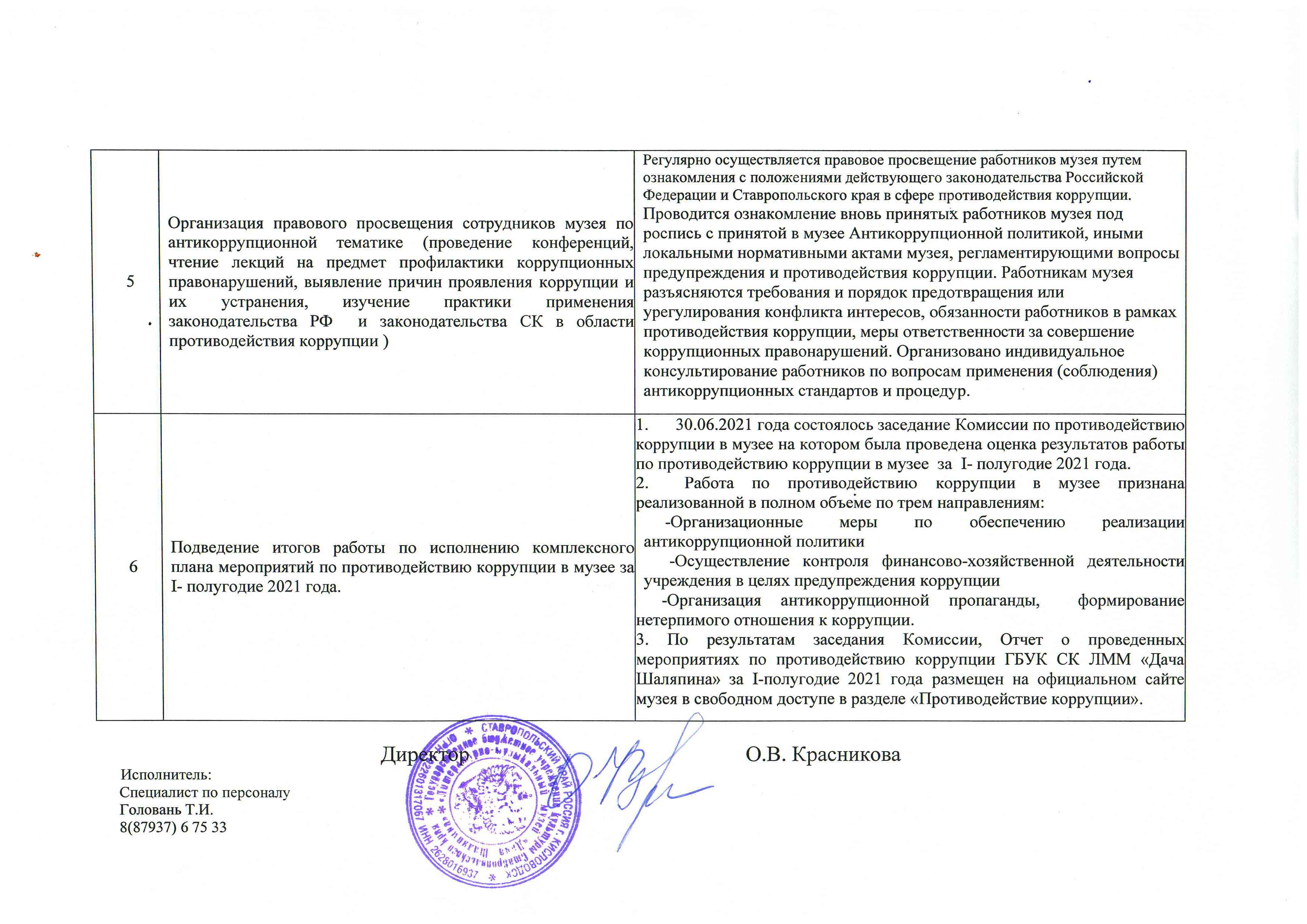 №п/пМероприятияИнформация о выполнении мероприятияI . Организационные меры по обеспечению реализации антикоррупционной политикиI . Организационные меры по обеспечению реализации антикоррупционной политикиI . Организационные меры по обеспечению реализации антикоррупционной политики1.Мониторинг изменений действующего законодательства в области антикоррупционной направленности.Комиссия по противодействию коррупции регулярно проводит мониторинг законодательства  в области антикоррупционной направленности, осуществляет правовое просвещение работников музея путем ознакомления с положениями действующего законодательства Российской Федерации и Ставропольского края в сфере противодействия коррупции.2Реализация антикоррупционных мероприятий, направленных на профилактику и противодействие коррупции, в том числе:- размещение на информационных стендах учреждения печатных агитационных материалов антикоррупционной направленности;-подготовка и размещение информации о деятельности учреждения на официальном сайте ГБУК СК ЛММ «Дача Шаляпина»» в разделе «Противодействие коррупции»;-обеспечение доступности информации о деятельности учреждения.- Систематически осуществляется анализ и поддержание в актуальном состоянии информации, размещенной на стендах, расположенных в здании музея. На информационных стендах учреждения размещены печатные агитационные материалы антикоррупционной направленности; размещены все телефоны правоохранительных органов и телефон доверия, позволяющих посетителям и работникам музея сообщить об известных им фактах коррупции, причинах и условиях, способствующих их совершению.- На официальном сайте организации ГБУК СК ЛММ «Дача Шаляпина» dacha-shalyapina.ru, предоставлена информация о деятельности учреждения. Сведения при необходимости актуализируются.- В соответствии с установленными требованиями осуществляется систематическая актуализация и наполнение необходимой информацией подраздела «Противодействие коррупции» официального сайта музея. В подразделе «Противодействие коррупции» размещены локальные нормативные акты музея. Своевременно размещается информация о мероприятиях, проводимых музеем в сфере противодействия коррупции и отчетных материалов о выполнении плана таких мероприятий.3Проверка книг жалоб и предложений музеяЕженедельно проверяется книга жалоб и предложений музея, которая находится в свободном доступе для посетителей и работников музея. Жалоб и предложений не выявлено.4Анализ заявлений, обращений работников на предмет наличия в них информации о фактах коррупции в сфере деятельности учрежденияЗаявлений, обращений работников на предмет наличия в них информации о фактах коррупции в сфере деятельности учреждения  за I-полугодие 2021 год не выявлено.5Обеспечение защиты персональных данных сотрудников музеяЗащита персональных данных сотрудников музея производится в четком соответствии с Положением о защите персональных данных музея.  Обработка персональных данных в музее осуществляется с соблюдением принципов и условий, предусмотренных Положением о защите персональных данных музея и законодательством Российской Федерации в области персональных6Осуществление антикоррупционной экспертизы в отношении приказов, распоряжений, локальных актов учреждения с целью выявления и устранения в них коррупционных факторов.Систематически осуществляется правовая экспертиза проектов приказов, локальных нормативных актов музея в целях выявления в них коррупциогенных факторов и их устранения.  Контроль и мониторинг соблюдений функциональных обязанностей, должностных инструкций сотрудниками музея.7Обеспечение эффективного взаимодействия с правоохранительными органами и иными органами по вопросам организации противодействия коррупции.Контроль и мониторинг рассмотрения обращений граждан и организаций о фактах коррупции или коррупционных проявлениях, переданных на рассмотрение в органы внутренних дел и органы прокуратуры. Фактов обращений  за I-полугодие 2021 год не выявлено.II .   Осуществление контроля финансово-хозяйственной деятельности учреждения в целях предупреждения коррупцииII .   Осуществление контроля финансово-хозяйственной деятельности учреждения в целях предупреждения коррупцииII .   Осуществление контроля финансово-хозяйственной деятельности учреждения в целях предупреждения коррупции1.Обеспечение и своевременное исполнение требований к финансовой отчетности.Претензий к  исполнению требований к финансовой отчетности за отчетный период не выявлено.2Осуществление контроля за соблюдением требований, установленных Федеральным законом от 05.04.2013 № 44-ФЗ «О контрактной системе в сфере закупок товаров, работ, услуг для обеспечения государственных и муниципальных нужд».Осуществляется строгое исполнение в музее положений Федерального закона от 05.04.2013 № 44-ФЗ «О контрактной системе в сфере закупок товаров, работ, услуг для обеспечения государственных и муниципальных нужд» при осуществлении закупок товаров, работ, услуг для обеспечения нужд музея. Обеспечивается создание условий для развития добросовестной конкурентной среды, объективности и прозрачности закупок в целях недопущения коррупционных проявлений при осуществлении закупок. При разработке проектов договоров, связанных с деятельностью музея вводятся антикоррупционные оговорки. Осуществляется контроль за выполнением принятых  обязательств, предусмотренных договорами на поставку товаров, выполнение работ, оказание услуг.  3Целевое использование бюджетных и внебюджетных средств, в т.ч. спонсорской и благотворительной помощи.Осуществляется строгое  использование бюджетных и внебюджетных средств, в т.ч. спонсорской и благотворительной помощи.4Обеспечение контроля за целевым использованием имущества, находящегося в оперативном управлении.Имущество, находящееся в оперативном управлении учреждения используется по назначению. Контроль за целевым использованием имущества, находящимся в оперативном управлении производится постоянно.Комиссией музея, главным бухгалтером и заведующим техническим отделом проводятся инвентаризация, ревизии, иные проверки фактического наличия и  состояния имущества, выявляющие эффективность экономических  расходов организации. 7 июня 2021 года проведена инвентаризация нефинансовых активов музея. Замечаний в ходе инвентаризации не выявлено.5Обеспечение контроля за выполнением принятых обязательств, предусмотренных гражданско-правовыми договорами на поставку товаров, выполнение работ, оказание услуг.Осуществляется внутренний контроль данных бухгалтерского учета, наличия и достоверности первичных документов бухгалтерского учета                     III . Организация антикоррупционной пропаганды,  формирование нетерпимого отношения к коррупции.                     III . Организация антикоррупционной пропаганды,  формирование нетерпимого отношения к коррупции.                     III . Организация антикоррупционной пропаганды,  формирование нетерпимого отношения к коррупции.1.Ознакомление работников под роспись с нормативными документами, регламентирующими вопросы предупреждения и противодействия коррупции в учреждении.Специалистом по персоналу, при приеме на работу в музей, все работники в обязательном порядке проходят процедуру ознакомления под роспись  с нормативными документами, регламентирующими вопросы предупреждения и противодействия коррупции.2Предоставление сведений о доходах, расходах, об имуществе и обязательствах имущественного характера руководителя учреждения и членов его семьи в управление культурыСведения о доходах, расходах, об имуществе и обязательствах имущественного характера руководителя учреждения и членов его семьи в управление культуры предоставлены достоверно и в сроки.3Проведение разъяснительной работы с работниками ГБУК СК ЛММ «Дача Шаляпина»  по действующей системе оплаты труда, выплатах социального характера.Систематически проводится разъяснительная работа с работниками музея по действующей системе оплаты труда, выплатах социального характера и премиальных выплатах.Выплаты стимулирующего характера работникам учреждения производятся на основании решения комиссии по оценке эффективности и результативности деятельности работников по результатам показателей эффективности работников музея.При приеме на работу в музей все работники в обязательном порядке проходят процедуру ознакомления под роспись с Положением об оплате труда, регулирующим оплату труда и выплаты социального характера.4Организация доведения до сведения сотрудников музея положений общепризнанных этических норм при исполнении трудовых обязанностей (под роспись).При приеме на работу в музей все работники в обязательном порядке проходят процедуру ознакомления под роспись с Кодексом профессиональной этики работника музея, основной целью которого является формирование профессионально-этического стандарта. В процессе работы руководители структурных подразделений музея контролируют соблюдение своими работниками требований действующего антикоррупционного законодательства, Кодекса профессиональной этики работника музея. За отчетный период фактов обращений по несоблюдению таких требований работниками музея не поступало.